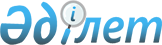 Об утверждении Правил о порядке определения размеров подписных бонусов в контрактах на недропользование в Атырауской области по общераспространенным полезным ископаемым
					
			Утративший силу
			
			
		
					Решение акима Атырауской области от 10 апреля 2001 года N 132. Зарегистрировано управлением юстиции Атырауской области 29 мая 2001 года за N 499. Утратило силу решением акима Атырауской области от 30 марта 2009 года N 15

     Сноска. Утратило силу решением акима Атырауской области от 30.03.2009 N 15.



      В соответствии с пунктом 1-1 "Порядка определения подписного бонуса и исчисления бонуса коммерческого обнаружения при заключении контрактов на недропользование в Республике Казахстан", утвержденного постановлением Правительства Республики Казахстан N 1330 от 12.09.97 г. P971330_ с изменениями и дополнениями N 1575 от 20.10.2000 г. и на основании статьи 9 Указа Президента Республики Казахстан, имеющего силу Закона, N 2828 от 27.01.96 г. U962828_ "О недрах и недропользовании" с изменениями и дополнениями N 381-1 ЗРК от 11.05.99 г. и N 4674 ЗРК от 11.08.99 г. РЕШИЛ:



      1. Утвердить Правила о порядке определения размеров подписных бонусов в контрактах на недропользование в Атырауской области по общераспространенным полезным ископаемым (прилагается).



      2. Областному управлению экономики при подготовке проектов Контрактов на разведку ископаемых или добычу общераспространенных полезных ископаемых в коммерческих целях руководствоваться утвержденными Правилами.



      3. Контроль за исполнением данного решения возложить на Досмагамбет Е.М. - заместителя акима области. 

Правила о порядке определения размеров подписных бонусов в контрактах на недропользование в Атырауской области по общераспространенным полезным ископаемым

      1. Настоящие Правила устанавливают порядок определения размеров подписных бонусов в контрактах на недропользование по общераспространенным полезным ископаемым (далее ОПИ).



      2. В соответствии с пунктом 1-1 "Порядка определения подписного бонуса и исчисления бонуса коммерческого обнаружения при заключении контрактов на недропользование в Республике Казахстан" утвержденным постановлением Правительства Республики Казахстан от 12.09.97 г. N 1330 P971330, с изменениями и дополнениями от 20.10.2000 г. N 1575, стартовые (начальные) размеры подписных бонусов определяются Правительством Республики Казахстан или Компетентным органом, либо по условиям проведения тендера. 



      В соответствии с пунктом 5 статьи 9 Указа Президента Республики Казахстан, имеющим силу Закона, от 27.01.96 г. N 2828 U962828_ "О недрах и недропользовании" с изменениями и дополнениями от 11.05.99 г. N 381-1 ЗРК 11.08.99 г. N 4674 ЗРК заключение, регистрирование и исполнение Контрактов по ОПИ находится в компетенции областных исполнительных органов. Компетентным органом по ОПИ по Атырауской области на основании распоряжения акима Атырауской области N 578р от 2.11.2000 г. является Атырауское областное управление экономики.



      3. Окончательный размер подписного бонуса устанавливается в Контракте, в ходе переговоров Компетентного органа с недропользователем, при прохождении налоговой экспертизы, исходя из стартового размера, экономической ценности и других факторов (горно-геологических, климатических, развитости инфраструктуры, размеров запасов ОПИ), прямо или косвенно влияющих на экономическую ценность месторождения. 



      4. Размеры подписных бонусов, в зависимости от вида Контракта, устанавливаются следующим образом:



      4.1. Для Контрактов на разведку ОПИ стартовый размер подписного бонуса устанавливается в размере 200 (двести) долларов США.



      4.2. Для совмещенных Контрактов на разведку и добычу ОПИ стартовый размер подписного бонуса устанавливается в размере 400 (четырехсот) долларов США.



      4.3. Для Контрактов на добычу ОПИ стартовый размер подписного бонуса устанавливается в размере 600 (шестисот) долларов США.



      5. Оплата подписных бонусов производится в тенге по официальному курсу Национального банка РК на день оплаты.



      Аким области



      (Специалист: Ержанова К.С.)
					© 2012. РГП на ПХВ «Институт законодательства и правовой информации Республики Казахстан» Министерства юстиции Республики Казахстан
				

      Аким области

Утверждено решением акима Атырауской области от 10 апреля 2001 г. N 132